IĞDIR ÜNİVERSİTESİ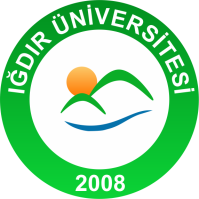 İŞ AKIŞ ŞEMASIIĞDIR ÜNİVERSİTESİİŞ AKIŞ ŞEMASIIĞDIR ÜNİVERSİTESİİŞ AKIŞ ŞEMASIIĞDIR ÜNİVERSİTESİİŞ AKIŞ ŞEMASIBirim Adı          :  Yapı İşleri ve Teknik Daire Başkanlığı           Form No        : YİTDB-A001Faaliyet/Süreç : Bakım Onarım  Süreci                                      Sayfa Sayısı   : 2Birim Adı          :  Yapı İşleri ve Teknik Daire Başkanlığı           Form No        : YİTDB-A001Faaliyet/Süreç : Bakım Onarım  Süreci                                      Sayfa Sayısı   : 2Birim Adı          :  Yapı İşleri ve Teknik Daire Başkanlığı           Form No        : YİTDB-A001Faaliyet/Süreç : Bakım Onarım  Süreci                                      Sayfa Sayısı   : 2Birim Adı          :  Yapı İşleri ve Teknik Daire Başkanlığı           Form No        : YİTDB-A001Faaliyet/Süreç : Bakım Onarım  Süreci                                      Sayfa Sayısı   : 21.SÜREÇ GİRDİLERİ1.SÜREÇ GİRDİLERİ2.SÜREÇ ÇIKTILARI2.SÜREÇ ÇIKTILARI3.İLGİLİ KANUN MADDELERİ4734 Sayılı Kanun ve ilgili yönetmelikler3.İLGİLİ KANUN MADDELERİ4734 Sayılı Kanun ve ilgili yönetmelikler3.İLGİLİ KANUN MADDELERİ4734 Sayılı Kanun ve ilgili yönetmelikler3.İLGİLİ KANUN MADDELERİ4734 Sayılı Kanun ve ilgili yönetmelikler4.KULLANILAN DÖKÜMANLARArıza Talep Formu/YazısıArıza Talep Formu/Üstyazı4.KULLANILAN DÖKÜMANLARArıza Talep Formu/YazısıArıza Talep Formu/Üstyazı4.KULLANILAN DÖKÜMANLARArıza Talep Formu/YazısıArıza Talep Formu/Üstyazı4.KULLANILAN DÖKÜMANLARArıza Talep Formu/YazısıArıza Talep Formu/Üstyazı5.KULLANILAN KAYNAKLARBilgisayar, Bilgisayar programıTelefon-FaxYazıcıOfis5.KULLANILAN KAYNAKLARBilgisayar, Bilgisayar programıTelefon-FaxYazıcıOfis5.KULLANILAN KAYNAKLARBilgisayar, Bilgisayar programıTelefon-FaxYazıcıOfis5.KULLANILAN KAYNAKLARBilgisayar, Bilgisayar programıTelefon-FaxYazıcıOfisHAZIRLAYANKONTROL EDENKONTROL EDENONAYLAYANAydın Güven İNCEDALİnşaat TeknikeriNedim DUMANDaire Başkan VekiliNedim DUMANDaire Başkan VekiliProf. Dr. Mehmet Hakkı ALMARektörIĞDIR ÜNİVERSİTESİYAPI İŞLERİ VE TEKNİK DAİRE BAŞKANLIĞIBAKIM ONARIM SÜRECİ İŞ AKIŞ ŞEMASIIĞDIR ÜNİVERSİTESİYAPI İŞLERİ VE TEKNİK DAİRE BAŞKANLIĞIBAKIM ONARIM SÜRECİ İŞ AKIŞ ŞEMASIIĞDIR ÜNİVERSİTESİYAPI İŞLERİ VE TEKNİK DAİRE BAŞKANLIĞIBAKIM ONARIM SÜRECİ İŞ AKIŞ ŞEMASIIĞDIR ÜNİVERSİTESİYAPI İŞLERİ VE TEKNİK DAİRE BAŞKANLIĞIBAKIM ONARIM SÜRECİ İŞ AKIŞ ŞEMASIİŞ AKIŞIİŞ AKIŞIİŞ AKIŞISORUMLULAR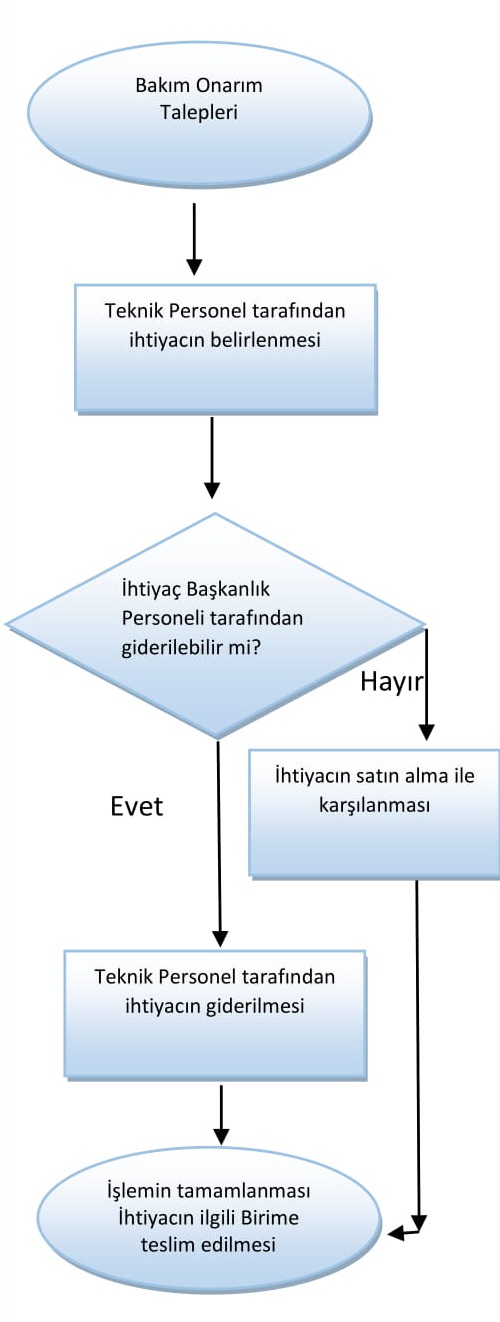 İlgili BirimGörevlendirilen Teknik PersonelGörevlendirilen Teknik PersonelŞube MüdürüDaire BaşkanıDaire BaşkanıŞube MüdürüHAZIRLAYANKONTROL EDENONAYLAYANONAYLAYANAydın Güven İNCEDALİnşaat TeknikeriNedim DUMANDaire Başkan VekiliProf. Dr. Mehmet Hakkı ALMARektörProf. Dr. Mehmet Hakkı ALMARektör